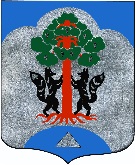 АдминистрацияМуниципального образования Сосновское сельское поселениемуниципального образования Приозерский  муниципальный районЛенинградской областиП О С Т А Н О В Л Е Н И Е=============================================================15 января 2018 года                                                                                                 № 7                                                                                                В целях реализации на территории Ленинградской области федеральной  целевой  программы «Устойчивое развитие сельских территорий на 2014-2017 годы и на период  до 2020 года»  и подпрограммы «Устойчивое развитие сельских территорий  Ленинградской области  на 2014-2017 годы  и на период до 2020 года» государственной программы Ленинградской области «Развитие сельского хозяйства  Ленинградской области на 2013-2020 годы», руководствуясь приказом Министерства строительства и жилищно-коммунального хозяйства Российской Федерации  от 20 декабря 2017 года № 1691/пр «О нормативе стоимости одного квадратного метра общей площади жилого помещения по Российской Федерации на первое полугодие 2018 года и показателях средней рыночной стоимости одного квадратного метра общей площади жилого помещения по субъектам Российской Федерации на 1 квартал 2018 года», методическими рекомендациями  по определению норматива стоимости одного квадратного метра общей площади жилья в муниципальных  образованиях Ленинградской области и стоимости одного квадратного метра общей площади жилья в сельской местности Ленинградской области, утвержденных распоряжением комитета по строительству администрации Ленинградской области от 04 декабря 2015 года № 552 «О мерах по обеспечению осуществления полномочий Комитета по строительству Ленинградской области по расчету размера субсидий и социальных  выплат, предоставленных за счет средств областного бюджета  Ленинградской области в рамках реализации на территории Ленинградской области  федеральных  целевых программ и государственных программ Ленинградской области», Уставом муниципального образования Сосновское сельское поселение муниципального образования Приозерский муниципальный район Ленинградской области, администрация МО Сосновское сельское поселение муниципального образования  Приозерский муниципальный район Ленинградской области  ПОСТАНОВЛЯЕТ:1. Утвердить  стоимость одного квадратного метра общей площади жилья в сельской местности  на  2018 год по муниципальному образованию  Сосновское  сельское  поселение в размере  43 099 (сорок три тысячи девяносто девять)   рублей  00 копеек, согласно Приложению № 1. 2. Довести до сведения населения, проживающего на территории муниципального образования  Сосновское  сельское  поселение муниципального образования Приозерский муниципальный район  Ленинградской области, настоящее постановление путём его опубликования в средствах массовой информации.       3.   Настоящее постановление вступает в силу с даты его официального опубликования  на сайте сетевого издания СМИ - Ленинградское областное информационное агентство (ЛЕНОБЛИНФОРМ).4. Контроль за исполнением  постановления  оставляю за собой.Глава администрации	                                                              		                МО Сосновское сельское поселение                                                      С.М. МиничСогласовано: Е.Я. СавраеваРазослано: дело – 2, отдел по жил. политике – 1, прокуратура – 1, ЛЕНОБЛИНФОРМ  -1.Исп. Н.А. Смирнова 8(81379) 61-830Приложение 1к постановлению администрации МО Сосновское сельское поселение  муниципального образованияПриозерский муниципальный район ЛОот 15.01.2018 года № 7РАСЧЕТстоимости одного квадратного метра общей площади жилья в сельской местностина  2018 года по муниципальному образованию  Сосновское сельское  поселениеМО Приозерский муниципальный район Ленинградской областиФСТ кв.м =ФСТЖ/Пл *И, гдеФСТ кв.м.- фактическая стоимость одного квадратного метра общей площади жилья в Сосновском сельском поселении.ФСТЖ – фактическая стоимость жилого помещения, построенного (приобретенного) гражданами в течение года, предшествующего планируемому году реализации программы Пл – общая площадь жилого помещения, построенного (приобретенного) гражданами в течение года, предшествующего планируемому году реализации программы.И- прогнозный уровень инфляции, установленный в субъекте Российской Федерации на очередной (планируемый) финансовый год.ФСТЖ= ∑ ФСТЖмо/G∑ ФСТЖмо – сумма стоимости всех жилых помещений, приобретенных (построенных) гражданами в Сосновском сельском поселении в рамках программы в течение года, предшествующего планируемому году реализации программы (2016 г.).G – количество граждан, которые построили (приобрели) жилые помещения в Сосновском сельском поселении в рамках программы в течение 2016 года.ФСТЖ= ∑ ФСТЖмо/GФСТЖ= 6 626 100,00 руб. /3 чел. = 2 208 700,00 руб.ФСТ кв.м =ФСТЖ/Пл *И,Пл = 153,2/3 = 51,07 кв.м.И=101,3ФСТ кв.м= 2 208 700,00 руб./51,07*1,013= 43 811,00 рублей.О стоимости одного квадратного метра общей площади жилья  в сельской местности   на 2018 год  по муниципальному образованию Сосновское сельское поселение муниципального образования Приозерский муниципальный район Ленинградской областиN п/пФИОПлощадь жил. пом. (кв.м.)Стоимость приобретения /строительства жил.пом. (руб.)1Бронская О.В.47,12 119 500,002Сябрук Ф.Н.32,31 356 600,003Яценко С.А.73,83 150 000,00Итого:153,26 626 100,00